№04-1-27/1776-И от 26.03.2020 г__________________________________________Компетентные органы транспорта иностранных государств(по списку)Общественные объединения юридических лиц и субъекты частного предпринимательства(по списку)ТелефонограммаВ целях принятия мер по ограничению распространения коронавирусной инфекции «COVID-19», согласно решению Государственной комиссии по обеспечению режима чрезвычайного положения от 20 марта 2020 года, пропуск грузовых автотранспортных средств и их водителей через государственную границу Республики Казахстан осуществляется без ограничений с условием обеспечения санитарно-эпидемиологических мероприятий.В этой связи просим довести данную информацию заинтересованным организациям и перевозчикам, осуществляющим международные перевозки грузов транзитом, в/из Республики Казахстан. Исп.: Ж.Тлегентел.: 98-35-46zh.tilegen@miid.gov.kzСписок странСписок общественных объединений юридических лиц и субъекты частного предпринимательства:1. Национальная палата предпринимателей Республики Казахстан «Атамекен»;2. СТК «KAZLOGISTICS»;3. ОЮЛ «Союз международных автомобильных перевозчиков Республики Казахстан».ҚАЗАҚСТАН РЕСПУБЛИКАСЫ ИНДУСТРИЯ ЖƏНЕ ИНФРАҚҰРЫЛЫМДЫҚ ДАМУ МИНИСТРЛІГІҚАЗАҚСТАН РЕСПУБЛИКАСЫ ИНДУСТРИЯ ЖƏНЕ ИНФРАҚҰРЫЛЫМДЫҚ ДАМУ МИНИСТРЛІГІ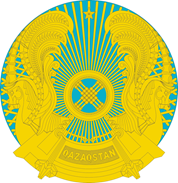 МИНИСТЕРСТВО ИНДУСТРИИ И  ИНФРАСТРУКТУРНОГО РАЗВИТИЯ РЕСПУБЛИКИ КАЗАХСТАНМИНИСТЕРСТВО ИНДУСТРИИ И  ИНФРАСТРУКТУРНОГО РАЗВИТИЯ РЕСПУБЛИКИ КАЗАХСТАН010000, Нұр-Сұлтан қ, Қабанбай Батыр даңғылы, 32/1,тел.: 7 (7172 ) 983311,  факс: 7 (7172 ) 983111e-mail: miid@miid.gov.kz010000, г. Нур-Султан, пр. Кабанбай Батыра 32/1,тел.: 7 (7172 ) 983311, факс: 7 (7172 ) 983111e-mail: miid@miid.gov.kzВице-министр                                                                         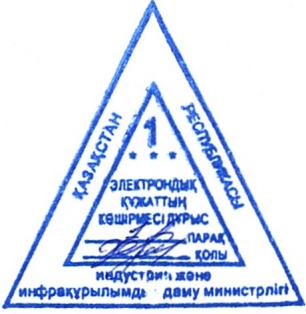 Б. Камалиев №Наименование стран 1Австрия2Азербайджан3Армения4Беларусь5Бельгия6Великобритания7Венгрия8Германия9Греция10Грузия11Дания12Иран13Испания14Италия15Кыргызстан16Латвия17Литва18Молдова19Монголия20Нидерланды21Норвегия22Польша23Португалия24Румыния25Сербия26Словакия27Словения28Турция29Узбекистан30Украина	31Финляндия32Франция33Хорватия34Чехия35Швейцария36Швеция37Эстония38КНР39Болгария 40Россия41Иордания42Черногория43Македония44Туркменистан45Таджикистан